203/20204/20Mineral Titles Act 2010NOTICE OF LAND CEASING TO BE A MINERAL TITLE AREAMineral Titles Act 2010NOTICE OF LAND CEASING TO BE A MINERAL TITLE AREATitle Type and Number:Exploration Licence 30157Area Ceased on:17 June 2020Area:26 Blocks, 86.08 km²Locality:MT YOUNGName of Applicant(s)/Holder(s):100% SANDFIRE RESOURCES LIMITED* [ACN. 105 154 185]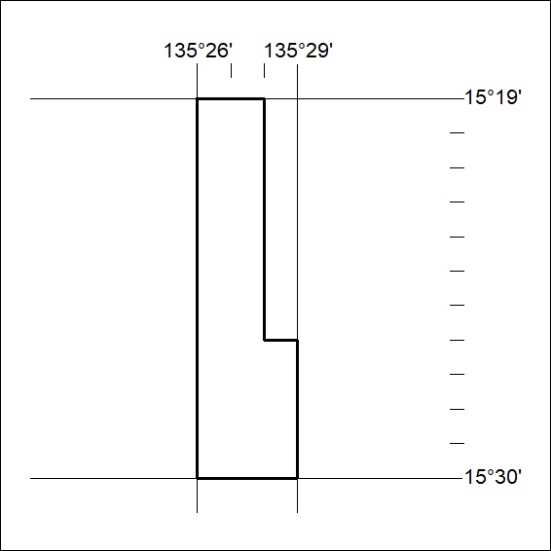 Mineral Titles Act 2010NOTICE OF LAND CEASING TO BE A MINERAL TITLE AREAMineral Titles Act 2010NOTICE OF LAND CEASING TO BE A MINERAL TITLE AREATitle Type and Number:Exploration Licence 31899Area Ceased on:17 June 2020Area:13 Blocks, 43.42 km²Locality:McKINLAY RIVERName of Applicant(s)/Holder(s):100% BACCHUS RESOURCES PTY LTD [ACN. 606 340 872]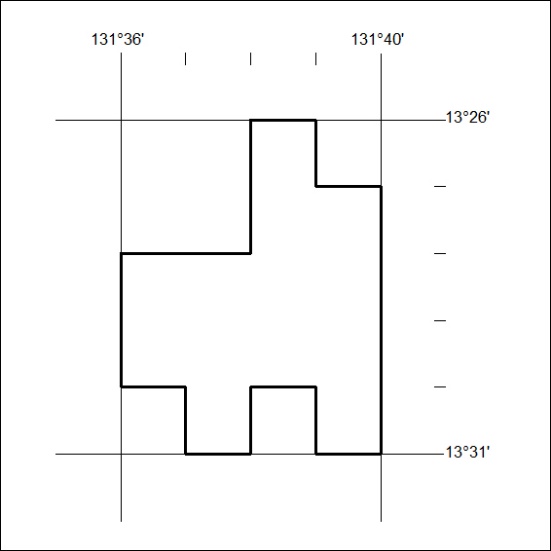 